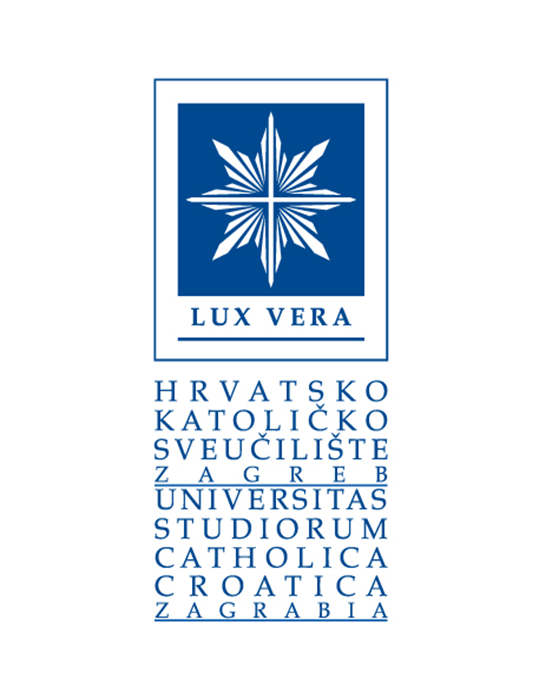 Poslijediplomski sveučilišni (doktorski) studij Sociologija:vrijednosti, identitet i društvene promjene u hrvatskome društvuCiljCilj poslijediplomskoga sveučilišnoga (doktorskoga) studija jest da sociolozi s njegovim uspješnim završetkom budu u posjedu potrebnih znanstvenih kompetencija za produbljeno i sustavno istraživanje, analiziranje i razumijevanje društvenih promjena u hrvatskome društvu. Studij bi, također, trebao osposobiti studente za uspješno znanstveno djelovanje u međunarodnim okvirima. Vrijednosti i identitet Program poslijediplomskoga sveučilišnoga (doktorskoga) studija Sociologija: Vrijednosti, identitet i društvene promjene u hrvatskom društvu naslanja se na stav po kojem su vrijednosti i identitet društvenih sudionika osnova njihova djelovanja. Analitičko proučavanje sustava vrijednosti i identiteta te njihova utjecaja na životne prakse ljudi klasičan je sociološki zadatak i zacijelo jedno od preferencijalnih istraživačkih područja sociološke znanosti kako u sinkronoj tako i u dijakronoj perspektivi. Ta su proučavanja tradicionalna i u sociologiji primjereno definirana i to istraživački, teorijski i empirijski. U sociologiji postoje modeli i metode mjerenja fenomena vrijednosti i fenomena identiteta. Istraživački je izazov za sociologe upravo novi kontekst suvremenoga hrvatskoga društva koje valja istražiti u perspektivi stanja i konstituiranja vrijednosnih orijentacija i identiteta u njemu i to:a) Suvremeno hrvatsko društvo – Uspješna obrana od srpske i druge jugoslavenske agresije omogućila je političku samostalnost Hrvatske. Samostalnost je obuhvatila i promjenu društvenoga i političkoga uređenja zemlje: stanovnici Republike Hrvatske izabrali su demokraciju. Sintagma „demokratske promjene“ sažimlje širok splet događaja i vrijednosti. Pozivajući se na „demokratske promjene“, očigledno se referira na skup vrijednosti koje tvore demokraciju kao politički sustav ali koje vrijede i za čovjeka pojedinca, za društvo i za ustanove u kojima građani prepoznaju mjesta i jamstva ostvarivanja demokratskih vrijednosti: slobode i samoodređenja, društvene pravednosti i pravne države, suodgovornosti, rada, obrazovanja, kulture, blagostanja itd. Taj skup vrijednosti ovdje je samo ilustrativno spomenut, nije, dakako, stvoren ovim demokratskim promjenama. On se oblikovao u brojnim procesima „dugoga trajanja“ u zapadnim društvima, u njihovu hrvanju s različitim procesima autoritarnoga ili totalitarnoga korijena. Vrijednosti ne stoje same za sebe u nekome „području vrednota“, nego se oblikuju i realiziraju u spletu društvenih odnosa, navika, običaja i načina funkcioniranja društvenih ustanova i pojedinaca. Pritom važnu ulogu igraju ne samo tradicijske nego i nove društvene prakse, moralni imperativi te svjetonazorska (religijska i sekularna) opredjeljenja i uvjerenja ljudi. Na to utječu brojni čimbenici materijalnoga blagostanja, širine naobrazbe, geopolitičke okolnosti i slični. Teorija univerzalnih sadržaja i strukture vrijednosti definira vrijednosti kao poželjne ciljeve, koje zauzimaju različite pozicije u hijerarhijskom poretku po njihovoj važnosti, razlikuju se prema tipu motivacijskoga cilja kojem su usmjerene i djeluju kao smjernice u čovjekovu životu. Vrijednosti i vrijednosne orijentacije trajno utječu na dosljednost ponašanja pojedinaca, njihovi su sadržaji društveno uvjetovani, karakteristični su za šire društvene grupe te su svojevrsni regulator ponašanja. U tome okviru treba potražiti odgovore na pitanja: koje su glavne vrijednosti u hrvatskom društvu, kako su one rangirane u svijesti i u ponašanju stanovnika, koje su sredine na djelu pri stvaranju i oblikovanju vrijednosti, koje su vrijednosti tipične za pojedine sredine i sl. Važno je utvrditi prisutnost tradicionalnih vrijednosti, baštinjenih iz prethodne epohe i naše dugostoljetne kulturne povijesti kao i nove vrijednosne orijentacije omogućene demokratskim promjenama; što se događalo i što se događa u slijedu koraka u nastojanju da se izgradi demokracija i pravna država, tržišna ekonomija i širenje prostora slobode; ulazak u Europsku uniju i „zalijepljenost“ za „komunistički Balkan“; utjecaj novih tehnika komuniciranja (uz tisak, radio i TV posebno još Internet, web2 itd.) ne samo na odgoj i na obrazovanje općenito nego napose na doživljavanje, usvajanje i/ili odbacivanje starih i novih vrijednosti; razlika između proklamiranih i „ispovijedanih“ vrijednosti i njihova faktičnog ostvarivanja u postupanju, u društvenoj praksi stanovnika i ustanova.Hrvatsko je društvo do 1990. godine neistraženo društvo u mnogim sferama društvenoga života. Upravo se sredinom 90-ih godina prošloga stoljeća u crkvenim institucijama pokreću opsežna istraživanja vrijednosti i religioznosti u Hrvatskoj i to:- Vjera i moral u Hrvatskoj (1997. godine pod vodstvom prof. dr. sc. Marijana Valkovića na Katoličkome bogoslovnom fakultetu Sveučilišta u Zagrebu)- Aufbruch Istraživanja sustava vrijednosti i religijskih orijentacija u 10 postkomunističkih zemalja (1997. godine pod vodstvom prof. dr. sc. Pere Aračića na Katoličkome bogoslovnom fakultetu Sveučilišta u Zagrebu, kasnije  Sveučilišta u Osijeku)- Teološko fundiranje solidarnosti u hrvatskom društvu (pod vodstvom prof. dr. sc. Stjepana Balobana)- Pomirenje i oprost (2000. godine kao zajednički projekt Hrvatskoga Caritasa i Franjevačkoga instituta za kulturu mira)- Praćenje siromaštva u Hrvatskoj (2003. godine kao zajednički projekt Centra za promicanje socijalnog nauka Crkve, Hrvatske biskupske konferencije i Hrvatskoga Caritasa)- Supsidirjarnost u hrvatskom društvu (2011. pod vodstvom prof. dr. sc. Stjepana Balobana na Katoličkom bogoslovnom fakultetu Sveučilišta u Zagrebu)- European Values Study (1999. godine prvi val, 2008. godine drugi val, 2017. godine priprema trećeg vala, pod vodstvom prof. dr. sc. Josipa Balobana)European Values Study najkompleksnije je istraživanje ove vrste na koje se pozivamo kao najsustavnije kontinuirano međunarodno istraživanje sustava vrijednosti i vrijednosnih orijentacija u Hrvatskoj. Samo istraživanje pokrenuto je 80-ih godina prošloga stoljeća u Leuvenu i Tilburgu, a u prvome valu sudjelovalo je desetak zapadnoeuropskih zemalja. Drugi krug istraživanja proveden 1990./91. godine uključio je i neke zemlje Južne i Istočne Europe. U treći krug istraživanja 1999. godine uključila se po prvi puta i Hrvatska. Četvrti krug proveden je 2008. godine i Hrvatska je sudjelovala po drugi puta i tako smo po prvi puta dobili priliku da kroz jedno longitudinalno istraživanje možemo snimiti trendove kretanja sustava vrijednosti i komparirati ih s ostatkom europskih društava. Za 2017. godinu planira se šesti val istraživanja (treći za Hrvatsku), što će Hrvatskoj omogućiti da dobije i treću mjernu točku, pa onda i mogućnost projiciranja trenda. U tome se istraživanju obrađuju teme: rada, politike, obitelji, religije, morala, socio-demografskih obilježja društva. Budući da su nastavnici koji će izvoditi nastavu na poslijediplomskome sveučilišnom (doktorskom) studiju ujedno i istraživači na projektu European Values Study, te da je Hrvatsko katoličko sveučilište (dalje u tekstu: Sveučilište) aktivno uključeno u realizaciju projekta, jamstvo je da će studenti poslijediplomskoga sveučilišnoga (doktorskoga) studija imati pristup bazama podataka iz kojih će moći izrađivati svoje zadatke na studiju koji se bavi upravo vrijednostima i identitetom, te konačno, da će moći koristiti ovu veliku europsku bazu podataka za izrade svojih disertacija jer sada će biti moguće kroz dvadeset godina u tri mjerene točke, istim instrumentom, analizirati trendove vrijednosnih orijentacija u Hrvatskoj ali i kompariranje istih s vrijednosnim orijentacijama u Europi.Dosadašnja istraživanja vrijednosti u Hrvatskoj i njihova komparacija s drugim europskim društvima pokazala su da se hrvatsko društvo može razumjeti kao relativno visoko religiozno, konzervativno društvo. S druge strane ono je također i postkomunističko društvo s niskom razinom socijalnoga kapitala i ostacima netransformiranoga institucionalnog sustava koji je bio izgrađen za kontrolu, a ne servis građana. Istraživanja i komparacije odnosa prema radu ukazuju da je odnos prema radu u Hrvatskoj više ekstrinzičan nego intrinzičan. Nadalje, obitelj se nadaje kao najvažnija institucija i vrijednost. Hrvati pokazuju relativno visoku razinu solidarnosti na mikro razini i znatno nižu na makro razini. Također je evidentna, posebice ukoliko se uspoređuje s drugim europskim zemljama, erozija povjerenja u institucije. Naime, Hrvatska prema posljednjim mjerenjima ima najniže povjerenje u institucije u Europi.Ovi rezultati opravdavaju pokretanje poslijediplomskoga sveučilišnoga (doktorskoga) studija koji će se usmjeriti na vrijednosti i identitet u Hrvatskoj. Taj studij može imati, kako fundamentalne, tako i praktično aplikativne znanstvene prinose.Dominantne vrijednosti u hrvatskome društvu (Josip Županov), uobličene u kulturni sustav, mogu predstavljati prepreke u njegovu razvoju. One nastaju i održavaju se spontano, nastaju tijekom dužeg vremenskog razdoblja, ali se isto tako sporo mijenjaju. One utječu na socijalni kapital koji uključuje društvene mreže, norme uzajamnosti i povjerenje. Međutim, socijalni kapital, s pripadajućim društvenim vrijednostima i normama koje se oslanjaju na kulturnu tradiciju, može biti pokretač društvenog i gospodarskog razvoja napose u slučaju nerazvijenih zemalja ili regija kroz koncept održivog razvoja Time je ukratko naznačeno polje znanstvenoga interesa na ovome studiju. Njegovo ostvarivanje dobra je prilika i za provjeru i eventualno proširivanje ili kombiniranje interpretativnih koncepata kojima se s raznih strana pokušavalo i pokušava paradigmatično opisati stanje i mijene hrvatskog društva. Navodimo tri češće spominjana: polumodernost (Josip Županov), zakašnjela modernost (Ivan Rogić) i ubrzana sekularizacija (Željko Mardešić). Sva tri koncepta signaliziraju „preskok“ iz ruralnog predkomunističkoga društva, s minimalnim elementima građanskoga društva koje je komunizam spriječio u njegovu razvitku, u društvo kasne modernosti ili postmodernosti. Tu je od presudne važnosti opisivanje i analiza odgovarajućih procesa koji su ovdje prikazani – naprosto stoga da bismo uopće razumjeli što nam se događa i eventualno utvrdili i smjer razvitka.b) Vrijednosti – Iskustvo pokazuje da čovjek usvaja vrijednosti i veže se uz njih kada ga vrijednosti osvoje ili kada ga zahvate. Čini se da je taj (uvjetno rečeno) pasivni moment važniji od onoga koji se obično navodi kada se govori o vrijednostima i koji je aktivan: naime, kada se kaže da čovjek bira svoje vrijednosti. Na iskustvenoj razini i primarno gledano, mi ne izabiremo naše vrijednosti, nego se naši izbori (uvijek nešto biramo ili se opredjeljujemo) odvijaju ili događaju na temelju već usvojenih vrijednosti. Mi biramo ili izabiremo nešto jer nam se to „nešto“ pokazuje kao dobro (ili ga odbijamo kao loše), ali mi ne dolazimo do naših temeljnih saznanja o tome što je dobro ili loše pomoću naših odluka ili izbora, nego stoga što nas je nešto na neki način pogodilo, osvojilo, zahvatilo. U iskustvu vrijednosti, dakle, na primarnoj razini, čini se da prednost valja dati pasivnomu momentu pogođenosti i zahvaćenosti pred onim aktivnim izborom. I drugo iskustvo: osobe imaju u pravilu snažnu vezanost uz neke svoje vrijednosti – i pritom nemaju osjećaj neslobode. Naprotiv, oni se pritom osjećaju usklađenima sa samima sobom, dominira osjećaj prisebnosti, svijest o potpunosti i istovjetnosti sa samima sobom. Vezanost za vrijednosti daje nam intenzivan osjećaj slobode.Na bazi tih iskustava možemo doći do poimanja vrijednosti i to uz pomoć razlikovanja vrijednosti od norme i želje. Ovo dvoje naime – norme i želje – u običnom se govoru često i nereflektirano vežu uz vrijednosti. Vrijednosti su „atraktivne“, one privlače, one pokreću na djelovanje u njihovu smjeru, one čovjeku daju ideju da nešto napravi pod njihovim vidikom te tako iskorakne preko samoga sebe u svome djelu. To može ići izravnim uvidom u samu vrijednost kao i uvidom u neki uzor u kojem čovjek vidi mjerodavno ostvaren lik neke ili nekih vrijednosti.Za razliku od vrijednosti, norme su „restriktivne“ (pravo, moral) i izriču se propisom, zapovijedi ili zabranom. One odredbeno ograničuju mogućnosti djelovanja, kako s obzirom na ciljeve, tako i s obzirom na sredstva realizacije ciljeva: neke su mogućnosti naložene, a neke druge zabranjene. U tome se smislu može reći da norme pretpostavljaju vrijednosti i temelje se na njima. Ukratko: Norme su preskriptivni ili direktivni izričaji o dužnosti ili obvezi (deontološka perspektiva), dok su vrijednosti evaluativni izričaji koji kažu što i kako nešto vrijedi kao cilj ili svrha djelovanja (teleološka perspektiva). Ekonomi i na ekonomiji orijentirani sociolozi, kada govore o „dobrima“, poistovjećuju vrijednosti i želje posredstvom pojma preferencije. U toj jezičnoj uporabi preferencija stanjuje i tendencijalno briše razliku između vrijednosti i želje. Nasuprot tomu valja inzistirati na razlučivanju: vrijednost nije faktična želja (tj. kada netko nešto želi) niti dugotrajna i stabilna želja, nego je predodžba onoga što je vrijedno da bude željeno, predodžba onog poželjnoga; odatle je razumljivo ljudsko iskustvo kolizije između želja i vrijednosti. K tomu vrijednosti nisu emocionalno neutralne predstave onoga poželjnog, nego su snažno emotivno nabijene predodžbe onoga što je vrijedno da bude željeno. Vrijednosti, dakle, vode želje, a ne obrnuto. Vrijednosti su, dakle, one koje daju smisao djelovanju i postupanju, one vode realizaciju djela. Odatle je razumljivo zašto gubitak vrijednosti predstavlja gubitak orijentira u životu te rezultira osjećajem besmislenosti. Jasno je i to da se vrijednosti ne tiču samo moralnog područja nego i svega onoga što može dati smisao čovjekovu opstanku, što ulazi u područje smisla čovjekove egzistencije. Na tome je tragu klasični rad E. Durkheima o samoubojstvu. Odatle i pojam anomija. Pod pojmom pak nastanka vrijednosti ne kanimo podastrijeti njihovu evolucijsku genealogiju, nego – s pozivom na Hansa Joasa – samo upozoriti na to da one za konkretnoga čovjeka nastaju u iskustvima socijalizacije (od rođenja do odrasle dobi) i u iskustvima „samousavršavanja“ (u odrasloj dobi). U procesu socijalizacije, a potom postupno svjesno i refleksivno, pojedinac usvaja i „rabi“ vrijednosti u djelovanju i postupanju – ili se pak od njih distancira kada ga pogađaju neke nove vrijednosti te ih on eventualno usvaja. To se događa u procesima primarne i sekundarne socijalizacije zahvaljujući primarnim i sekundarnim „drugima“. U odrasloj, pak, dobi nije više u pitanju tek proces socijalizacije nego autotranscendencije: riječ je o procesu u kojem odrastao čovjek stječe iskustvo da ga je neka vrijednost (ili set vrijednosti) pogodila, privukla ili osvojila i tako ponukala da ju prihvati i usvoji te time prekorači granice vlastitog postojanja i time promijeni temeljni sustav relacija i u njih utkanih vrijednosti u kojima je do tada živio. Sociološki pojam konverzije (obraćenja) izriče taj događaj koji može imati kako religiozni tako i sekularni značaj. Radi se samo o tome da u tom nadilaženju samoga sebe čovjek stječe novi identitet. Analogno se mogu promatrati i procesi nastanka vrijednosti u djelovanju kompleksnih društvenih sudionika (skupine, institucije, organizacije). Takvo shvaćanje vrijednosti daje nam neki početni uvid u njihovo moguće prenošenje. Od presudne je važnosti pritom personalna dimenzija: uzor, primjer ili svjedok koji iz uvjerenja postupa u skladu sa svojim usvojenim i proklamiranim vrijednostima. Na njemu se vidi kako to izgleda, živjeti u skladu s vrijednostima. Uz tu dimenziju svjedočenja neophodna je također stanovita institucionalna razina gdje se vidi koliko kolektivni sudionici poštuju stanovite vrijednosti i kako ih posreduju svojim novim članovima. Ustanove nose sa sobom i svoju vrijednosnu poruku (npr. stanje zgrada, stanje sanitarnih  prostorija u školama…). Nadalje, vrijednosti se posreduju po odgovarajućim iskustvima koja svaki ionako stječe u društvenom životu ali i onima koja su u odgojno-obrazovnom procesu predviđena (npr. slobodni angažman u nekoj udruzi od općeg interesa…). Upozoriti je da školska pouka o vrijednostima (npr. o vrijednostima laičke države, vjeronauk i etika u školi…) sama po sebi ne može prenijeti vrijednosti; informacija o vrijednostima nije nipošto već formacija ličnosti u skladu s njima. Za to je neophodno ono troje upravo spomenuto kao i napuštanje iluzije da je odgojno-obrazovni proces u školama i na sveučilištima vrijednosno neutralan pa ga valja kompenzirati građanskim odgojem ili vjeronaukom. Sve što se uči nosi u sebi neku vrijednosnu dimenziju koju samom svojom pojavom i načinom poučavanja prenosi također onaj koji poučava. I konačno, ako postoje poteškoće u prenošenju vrijednosti, to zasigurno ne ovisi samo o eventualno neadekvatnim tehnikama prenošenja, nego i o artikulaciji vrijednosti – pa se nameće pitanje: je li način kako se vrijednosti prenose i kako se one artikuliraju uvjerljiv i vjerodostojan onima kojima se one prenose?c) Identitet – Identitet ne shvaćamo u smislu uloge, tj. specifičnih djelovanja i ponašanja koja se od pojedinca očekuju u društvu, niti u smislu skupa određenih značajki individualne osobnosti koje društvo očekuje da budu opažljive kod pojedinca. Identitet također ne shvaćamo kao sklop stabilnih i krutih svojstava i obilježja koja su imuna na izazov razlika drugog i drugačijeg, prisutnog u društvu. Za našu svrhu korisno je razlikovati identitet pojedinca i identitet kompleksnih društvenih sudionika. Najopćenitije rečeno, identitet pojedinca shvaćamo u smislu koherentno strukturirane cjelokupnosti nazora, shvaćanja i vrednovanja – koji nisu uvijek ni nužno izričito formulirani – i koji konstituiraju duhovni profil ljudskog bića kojemu se priznaje dubina („neizrecivost“), složenost i vrijednosna orijentacija u djelovanju i postupanju. U tom smislu shvaćen identitet je komunikativna struktura osobe, struktura koja se očituje u odnosu osobe prema samoj sebi i prema drugima različitima od nje (kreativna napetost ego-centričnosti i alo-centričnosti). Ukratko, identitet je komunikativna uobličenost osobe.U tome smislu uzet identitet treba razmotriti prema upravo spomenute dvije strane i to pod vidom njegova oblikovanja. Identitet stoji u odnosu i kao dinamička komunikacijska datost događa se u odnosu prema drugima (alocentrična strana identiteta). Njegovo stvaranje, oblikovanje i održavanje jest intersubjektivno: individuum nikad nije samo sam za sebe, nego on jest to samo ukoliko je u odnosu s određenim partnerima s kojima je u razgovoru i u interakciji, u smislu primarne i sekundarne socijalizacije. S te strane gledano oblikovanje identiteta sastoji se u uspostavljanju i održavanju otvorene komunikacije između osobe i njezinog svijeta: društva i prirode. Intersubjektivna odnosno društvena konstituiranost identiteta i strukture ličnosti ne smije voditi k podcjenjivanju razlike između socijaliziranih individuuma: ono zajedničko u „mi“-odnosima uvijek je također individualno iskušano i razumljeno, a naša združenost s drugima („mi“) zahtijeva da tragamo ne samo za našim individualnim samorazumijevanjem (što ide nekako samo po sebi) nego isto tako i za našim kolektivnim samorazumijevanjem. To se, pak, događa tako da se ide za lokalizacijom dobra: gdje je naše dobro i u čemu se ono sastoji? Taj komunikacijski napor traganja i nalaženja izražava se i posreduje u naraciji, u pripovijedanju. U korelaciji s tom, alocentričnom, stranom identiteta stoji njegova egocentrična strana – obje su neophodne. Tu se oblikovanje identiteta događa u procesu razlučivanja vrijednosti koje pojedinac usvaja ili ih je usvojio. S tim ide „ruku pod ruku“ pojedinčeva slobodno izabrana (ili baštinjena pa usvojena) društvena pripadnost koja je satkana od identifikacija i obveza te kao takva konstituira prostor u kojem pojedinac može odlučiti za što će se ili također protiv čega će se on zauzimati. Pripadnost tvori pozadinu pojedinčevih vrijednosnih stavova, izbora i opredjeljenja.Odatle je razvidno da je identitet za pojedinca visoko vrednovano dobro koje od njega zahtijeva da mu bude vjeran odnosno da upravo s obzirom na to dobro opravda svoje postupke i svoja opredjeljenja. Stoga valja reći da se identitet ne svodi na puku faktičnu datost, nego se pokazuje kao nešto što treba biti i ostati – pa makar i kroz promjene.Nadalje, identitet pojedinca odista je važan ako sadrži kvalitativna razlučivanja i omogućuje razlikovanja s obzirom na ciljeve i sredstva njihovih realizacija u postupanju; na tome temelju pojedinac može odrediti što je za nj važno, a što nije – u konačnici tko i kakav on hoće biti kao osoba. Tu je, dakako, uključeno razlučivanje između onoga što je faktično željeno i onoga što je vrijedno da bude željeno upravo pod vidikom identiteta. Interakcija između doživljene situacije, predrefleksnoga pojedinčeva iskustva, individualne artikulacije i kulturne zalihe obrazaca tumačenja iskustava i doživljaja vodi k usvajanju vrijednosti i oblikovanju pojedinčeva identiteta. Pritom se, dakako, teži usklađenosti tih momenata, ali ta usklađenost ne smije se misliti kao kruta jednom za vazda postignuta datost, nego je dinamična, „događajna“ i popraćena napetostima. Odatle je također jasno ovo: da bismo osjetili i znali tko smo mi, potrebna nam je neka predodžba o tome kako smo mi takvima postali i u kojem se smjeru krećemo. To je pak narativno posredovano u autobiografskome pripovijedanju.U tome je uključeno sljedeće: povezanost između oblikovanja identiteta i odnosa prema vrijednostima neophodna je i neodreciva za identitet. To je vidljivo e contrario: pri slomu pojedinčevoga vrijednosnog svijeta on ne može održati ili sačuvati svoj identitet (tj. samoga sebe) kao da se ništa nije dogodilo; i obrnuto: kriza njegova identiteta nužno pogađa i njegov vrijednosni svijet. To je uvjet za eventualnu izgradnju i oblikovanje novog identiteta.Identitet pojedinca, dakle, nije krut i stabilan splet svojstava i značajki, nedostupnih za izazov razlika, nego je osnova komunikativnog i konstruktivnog odnošenja pojedinca prema samome sebi i prema onome što njemu samom ne pripada (diferentno, drugo, drugi čovjek/ljudi). Stoga je identitet pretpostavka za stvaralački odnos i ophođenje s drugima i za etos diferencije koji uključuje vezanost pojedinca nečim neodrecivo vlastitim i istodobno osjećanje drugoga-diferentnog.Shvaćajući identitete kao izvore smisla pojedinačnih aktera i iskustva naroda u formi poistovjećivanja ili postavljanja izvan njega, Castells (1997) uz procese umrežavanja upravo fenomenologiju identiteta drži ključnom za suvremeno društvo. Razlikovni od uloga, identiteti organiziraju živote osoba, s time da „postaju identiteti samo onda kada i ako ih društveni akteri prisvoje i izgrade njihov smisao oko tog prisvajanja“ (1997: 17). Sačinjeni od raznovrsnih povijesnih, bioloških, vjerskih i inih materijala, identiteti se izgrađuju društvenim i kulturnim ukorijenjenostima pojedinaca, skupina i društava. Raspličući mrežu odnosa moći u kojoj egzistiraju različito interesni akteri, Castells (1997) razlučuje tri oblika i izvora izgradnje identiteta. To je legitimirajući identitet kojeg kontroliraju dominantne društvene institucije u svrhu uspostavljanja vlastite moći. Identitet otpora predstavljaju subjekti zakočeni strukturama dominacije, a koji grade alternativne mreže i logike otpora. Treći je projektni identitet zastupljen akterima koji izgradnjom novoga identiteta ciljaju transformaciji vlastitoga društvenog položaja te društvene strukture u cijelosti. Iako se navedeni identiteti mogu međusobno pretakati te ni jedan identitet nije po sebi napredan ili nazadan, u aktualnome društvenom trenutku Castells (1997) drži identitet otpora najvažnijim. Implementiranje suvremenih metoda istraživanja u sociologiji Drugo važno programsko uporište poslijediplomskoga sveučilišnog (doktorskog) studija očituje se u težnji implementiranja suvremenih metoda istraživanja u sociologiji i to kvantitativnih i kvalitativnih. U prvome redu, u području kvantitativnih metoda istraživanja težit će se prema praćenju, nadopunjavanju i rješavanja problema s kojima se susreću istraživači u korištenju kvantitativne metodologije. Ovo se s jedne strane odnosi na probleme korištenja novih tehnika kod prikupljanje odgovora i na probleme nemogućnosti uzrokovanja sve heterogenijih populacija. Problemi česte nemogućnosti uzorkovanja svih članova populacije kroz samo jednu tehniku (npr. telefonska anketa ili online anketa) danas je sveprisutan problem te će se težiti ka implementaciji i usavršavanju kombiniranja različitih tehnika prikupljanja podataka u istom istraživanju uzimajući u obzir zadržavanje ili čak jačanje postojeće statističke snage. Ovakav pristup korištenja različitih izvora u istom istraživanju dovodi do drugoga važnog područja koji će se naglasiti tijekom studija, do korištenja raznih metodoloških i statističkih tehnika u području meta-analiza. Osim analize podataka jednoga istraživanja suvremeni trendovi naglašavaju korištenje podataka različitih istraživanja, odnosno potrebu za većim korištenjem tehnika iz područja meta-analiza. Također, osim agregiranja rezultata iz više različitih istraživanja sve je veća potreba za i preciznijom i detaljnom analizom povezanosti među različitim konstruktima. Tradicionalni statistički postupci postaju nedovoljni za dobivanje jasnijih uvida u povezanosti između različitih konstrukata. Ovo nas dovodi do trećeg važnog područja koje bi se naglašavalo u okviru kvantitativne metodologije, tj. do područja strukturalnoga modeliranja. U kvalitativnoj metodologiji naglasak će se staviti na implementaciji učestalo korištenih tehnika (npr. dubinskih intervjua, diskurzivnih analiza, sudionička opažanja i promatranja itd.) s dodatnim osjećajem za važnost subjektivnog u podacima prikupljenih istraživanjem. Posebni naglasak će se staviti na upoznavanje studenata sa suvremenim programima (QSR) za obradu velike količine tekstualnih i drugih vrsta podataka koji se dana učestalo koriste u kvalitativnoj analitici. Ipak, glavna težnja korištenja kvalitativne metodologije biti će u implementaciji različitih mixed methods modela kako bi se putem njih napravila sprega između kvantitativne i kvalitativne metodologije te ublažile nedostaci svake od njih. Osim navedenoga težnja je da se poslijediplomski sveučilišni (doktorski) studij od tradicionalnoga naglaska na istraživanje ponašanja, stavova i mišljenja ispitanika i sudionika usmjeri i na znanstvene spoznaje iz prirodnih znanosti koje utječu i na čovjekovo društveno ponašanje. Sukladno tomu planiramo razvijati nove metode mjerenja u društvenim istraživanjima i to uzimajući u obzir spoznaje drugih znanosti, u prvom redu onih prirodnih.Budući je Sveučilište s obilježjem katoličkoga sveučilišta potpisalo sporazume o suradnji s drugim katoličkim sveučilištima diljem svijeta od kojih navodimo: Università cattolica del Sacro Cuore (UCSC, Milano), Katoličko sveučilište Pázmány Péter (Budimpešta), Louvain itd., stvorena je pretpostavka realizacije studija uz prisutnost vrhunskih svjetskih znanstvenika u sociologiji.Poslijediplomski sveučilišni (doktorski) studij zamišljen je tako da je studijski rad usredotočen na izradu disertacije. Studij se sastoji od 180 ECTS-a raspoređenih prema „klasičnomu modelu“: 20 ECTS-a određeno je za teorijski dio studija, 20 ECTS-a za individualni znanstveno-istraživački rad, a 140 ECTS-a za doktorske seminare, izlaganja na doktorskome kolokviju, radu u zborniku s doktorskoga kolokvija i za izradu same doktorske disertacije.  Veliku ulogu u izvođenju poslijediplomskoga sveučilišnog studija pripada mentorima. Riječ je o mentorima/istraživačima koji pomažu studentima u definiranju predmeta interesa i odaberu za to prikladnu metodu rada. Ovaj je studij utemeljen na individualnoj izgradnji kurikuluma koji pretpostavlja aktivan angažman samih studenata. Takva je impostacija izuzetno važna također za aktualno hrvatsko društvo jer u sebi sadrži obilježja poduzetničkoga duha koji je nasušno potreban za pokretanje razvoja hrvatskoga društva u mnogim njegovim segmentima. Ovakvom impostacijom i provedbom doktorskoga studija nastoji se obrazovati znanstvenike i stručnjake koji će biti kompetentni u nizu društvenih djelatnosti te će se moći aktivno uključiti ne samo u analitičko proučavanje, nego i u konceptualizaciju razvitka hrvatskoga društva na razini primjene društvenih istraživanja te u izgradnji modernih životnih praksi.Naziv studijaPoslijediplomski sveučilišni (doktorski) studij Sociologija :  vrijednosti, identitet i društvene promjene u hrvatskome društvuNositelj/izvođač studijaHrvatsko katoličko sveučilišteTip studijskog programaSveučilišniRazinaPoslijediplomski sveučilišni (doktorski) studij Znanstveno područje Društvene znanostiZnanstveno poljeSociologijaZnanstvena grana Grana 5.05.01 sociološka teorijaGrana 5.05.02 sociološka metodologijaGrana 5.05.03 posebne sociologije Uvjeti upisa na studij Uvjeti upisa pristupnika na poslijediplomski sveučilišni (doktorski) studij jesu:završen diplomski sveučilišni studij sociologije s najmanje 120 ECTS bodova i stečeni akademski naziv magistar/magistra sociologije  (mag. soc.)završen studij sociologije i stečena titula diplomiranoga sociologa prije uvođenja Bolonjskoga sustava 2005. godine;završen preddiplomski sveučilišni studij, diplomski sveučilišni studij ili poslijediplomski znanstveni magistarski studij prije uvođenja Bolonjskoga sustava 2005. godine iz područja drugih znanosti uz dodatne uvjete (razlikovni predmeti/razlikovni modul);prosjek ocjena tijekom preddiplomske i diplomske razine studija ili tijekom studija od minimalno 3,5; ukoliko je pristupnik ostvario prosjek ocjena na preddiplomskoj i diplomskoj razini ili tijekom studija manje od 3,5, pristupnik je dužan dostaviti dvije preporuke sveučilišnih nastavnika ili uglednih znanstvenika koji su upoznati s akademskim postignućima pristupnika, odnosno objavljen barem jedan znanstveni ili stručni rad u relevantnoj publikaciji, te priložiti dokaz znanstvene i stručne aktivnosti (izlaganje na stručnim i znanstvenim skupovima, sudjelovanje u stručnim i znanstvenim projektima, itd.) kojima pristupnici iskazuju motiviranost za upis na poslijediplomski sveučilišni (doktorski)  studij sociologije i stručnu kompetentnost.Uvjeti za stjecanje akademskoga stupnja doktora znanosti izvan poslijediplomskoga sveučilišnoga (doktorskoga) studijaPristupnici koji su već ostvarili značajna znanstvena dostignuća mogu prijaviti disertaciju i steći akademski stupanj doktora znanosti izvan poslijediplomskoga sveučilišnog (doktorskog) studija sukladno Pravilniku o poslijediplomskome studiju u kojemu se propisuju uvjeti i način za stjecanje akademskoga stupnja doktora znanosti izvan upisanoga poslijediplomskog sveučilišnog (doktorskog) studija. O zahtjevu pristupnika odlučuje Senat na temelju prijedloga Vijeća  poslijediplomskoga sveučilišnoga studija.Trajanje studija Poslijediplomski sveučilišni (doktorski) studij traje tri (3) godine, odnosno šest (6) semestara. Ukupan broj ECTS bodovaNajmanje 180 ECTS bodovaAkademski naziv koji se stječe završetkom studijaDoktor znanostiZnanstveno područje: Društvene znanostiZnanstveno polje: SociologijaPROGRAM Struktura studija, ritam studiranja i uvjeti za upis studenata u sljedeći semestar i uvjeti za upis pojedinog predmeta ili skupine predmetaObvezni i izborni predmetiObvezni predmeti planirani su kao teorijski predmeti i sadržani su u 1. semestru studija. Ukupna bodovna vrijednost iznosi 15 ECTS bodova. Studenti tijekom studija odabiru jedan izborni predmet u bodovnoj vrijednosti od 5 ECTS bodova. Izvođenje izbornih predmeta moguće je i kroz konzultativni model nastave ovisno o broju prijavljenih studenata.Doktorski seminariStudenti prva tri semestra pohađaju i tri doktorska seminara u bodovnoj vrijednosti od ukupno 40 ECTS bodova. Svrha doktorskih seminara je, kroz mentorski rad, studentima omogućiti lakši odabir disertacijske teme, metoda, te uvođenje studenata u pisanje i obranu sinopsisa disertacije. Doktorski seminar IU 1. semestru Doktorski seminar I izvodi se radi predstavljanja i upoznavanja s nastavnicima mentorima koji će biti na raspolaganju studentima u izradi disertacije. Zadatak je doktoranada da kroz semestar odaberu mentora kao i okvirnu temu disertacije. Osim toga, tijekom 1. semestra, u fazi preciziranja teme i područja istraživanja, nastavnik (nositelj) će voditi i moderirati doktorski seminar I na mjesečnim susretima, gdje doktorandi predstavljaju tijek istraživanja, te se sučeljavaju razmišljanja s nastavnikom i ostalim kolegama studentima. Uz to, nastavnik uvodi studente u metodologiju pisanja sinopsisa i doktorske disertacije te pojašnjava sistematizaciju znanstvenih radova (izvorni znanstveni rad, prethodno priopćenje, pregledni rad, stručni rad). Doktorski seminar IIU 2. semestru Doktorski seminar II izvodi se putem individualnog rada s mentorom. Doktorand jasno artikulira i postavlja ciljeve, hipoteze kao i metodu doktorskog istraživanja. Doktorski seminar II završava se izradom nacrta disertacije u suglasnosti i pod vodstvom mentora.Tijekom 2. semestra doktorand se upoznaje s obvezom pisanja preglednog znanstvenog rada tijekom trećeg semestra: izlaganja rada na Doktorskom kolokviju te objavom rada u zborniku. U tom smislu izrada znanstvenog rada je svojevrsna prijelazna točka od pohađanja predmeta prema individualnom znanstveno-istraživačkom radu.Doktorski seminar IIIU 3. semestru Doktorski seminar III izvodi se putem rada na izradi sinopsisa disertacije zajedno s mentorom te na kraju i njegovu obranu. Sinopsis se obvezno predstavlja u okviru Doktorskog kolokvija koji organizira Sveučilište, nakon čega se sinopsis upućuje Odjelom vijeću  poslijediplomskog sveučilišnog (doktorskog) studija na ocjenu. Vijeće može pozitivno ocijeniti sinopsis, vratiti ga na doradu ili odbiti. Uvjet upisa u 4. semestar studija je uspješna obrana sinopsisa doktorske disertacije.Doktorski kolokvijTijekom 3. semestra studenti su dužni održati izlaganje na Doktorskom kolokviju i objaviti recenzirani pregledni rad u zborniku s Doktorskog kolokvija. Izlaganje i rad temelje se na metodološkim i teoretskim spoznajama tijekom prva tri semestra studija te su u izravnoj vezi s izradom doktorske disertacije. Svrha Doktorskog kolokvija je omogućiti studentima da kroz aktivno izlaganje rada s područja njihove disertacije međusobno razmijene ideje te kroz dijalog unaprijede vlastita teorijska polazišta. Tako raspravljeni pregledni radovi bit će objavljeni u zborniku te na taj način studenti mogu steći dodatne ECTS bodove. Izborne aktivnosti u samostalno – istraživačkom i nastavnom radu (35 ECTS)Individualno-istraživački rad jedan je od tri osnovna uporišta poslijediplomskog sveučilišnog (doktorskog) studija uz nastavu i rad na samoj disertaciji. Svrha mu je osposobiti studente za samostalnu izradu znanstvenog rada - doktorskog rada. Struktura znanstvenog rada se sastoji od obveznog dijela koji podrazumijeva izlaganje na Doktorskom kolokviju(5 ECTS-a) i objavu rada u zborniku s Doktorskog kolokvija (ukupno 10 ECTS-a), a drugi je dio odabir samog studenta prikupljanjem 20 ECTS-a kroz ponuđene aktivnosti od početka studija do predaje doktorske disertacije.Tijek studijaStudent može upisati II. godinu poslijediplomskog sveučilišnog (doktorskog) studija Sociologija: vrijednosti, identitet i društvene promjene u hrvatskome društvu, ako do vremena upisa stekne najmanje 45 ECTS bodova s prve godine.Student može upisati III. godinu poslijediplomskog sveučilišnog (doktorskog) studija Sociologija: vrijednosti, identitet i društvene promjene u hrvatskome društvu, ako do vremena upisa s prve dvije godine studija stekne najmanje 90 ECTS bodova.Popis predmeta koje student može izabrati s drugih studijskih programaStudent može birati predmete i aktivnosti s drugih poslijediplomskih studija Sveučilišta i drugih visokih učilišta.Popis predmeta koji se mogu izvoditi na stranom jezikuStudent može izabrati predmet i aktivnosti na stranome jeziku koji se izvodi na drugome poslijediplomskom studiju Sveučilišta i drugoga visokog učilišta.Opis završetka studijaZavršetak poslijediplomskoga sveučilišnog (doktorskog) studija predviđen je Statutom i Pravilnikom o poslijediplomskim studijima Sveučilišta. Studij završava izvršenjem svih obveza predviđenih programom i obranom doktorskoga rada.Za studente koji akademski stupanj doktora znanosti stječu izvan doktorskoga studija, disertacija mora  biti u skladu s Pravilnikom o poslijediplomskom sveučilišnom (doktorskom) studiju.Uvjeti po kojima studenti koji su prekinuli studij ili su izgubili pravo studiranja na jednom studijskome programu mogu nastaviti studij Poslijediplomski sveučilišni (doktorski) studij traje tri (3) godine. Doktorand ima pravo nakon tri godine, odnosno nakon izvršenja svih obveznih i izbornih aktivnosti obraniti disertaciju u roku definiranom Pravilnikom o poslijediplomskom sveučilišnom (doktorskom) studiju. Osobe koje su prekinule studij ili izgubile pravo studiranja mogu nastaviti prekinuti studij uz zamolbu, utvrđene izvršene obveze, te dodatne uvjete koje utvrđuje Odjelno vijeće poslijediplomskog sveučilišnog (doktorskog) studija.Studenti koji žele upisati poslijediplomski sveučilišni (doktorski) studij prijelazom dužni su uz zamolbu priložiti potrebnu dokumentaciju sukladno Pravilniku o poslijediplomskom sveučilišnom (doktorskom) studiju.Popis nastavnika i suradnika koji će sudjelovati u izvođenju poslijediplomskoga sveučilišnoga (doktorskoga) studijaPružanje podrške studentima (akademsko, profesionalno, psihološko savjetovanje i slično) U okviru poslijediplomskoga sveučilišnog (doktorskog) studija potporu studentu u procesu studiranja pruža prije svega mentor koji u ovome sustavu ima veoma važnu ulogu. Potporu stručno-administrativnu, financijsku i tehničku studenti mogu dobiti i od ostalih nastavnika, te Ureda, Službi i Sveučilišne knjižnice, odnosno ustrojbenih jedinica koje pomažu studentima tijekom studiranja na SveučilištuZa istaknuti je da je na Sveučilištu ustrojen i Centar za psihološko savjetovanje koji pruža stručnu pomoć i podršku studentima putem individualnoga i grupnoga rada.Kompetencije koje student stječe završetkom studija i za koje je poslove osposobljen, te ishodi učenja na razini studijskoga programa Završetkom poslijediplomskoga sveučilišnog (doktorskog) studija doktorand stječe kompetencije usklađene s najvišom (VIII.) razinom kvalifikacija, a prema zahtjevima koje postavljaju Hrvatski kvalifikacijski okvir, te Europski kvalifikacijski okvir. To podrazumijeva najnaprednija stručna i teorijska znanja kao i vladanje naprednim vještinama i metodama znanstvenog istraživanja. Opće i stručne kompetencije koje doktorand stječe završetkom predloženog studija opisane su u ishodima učenja, odnosno završetkom studija doktorand će biti osposobljen za:a) primijeniti vještine usvojenih znanja iz socioloških teorija na nove izazove i fenomene u društvu;b) prepoznavati suvremene trendove u kvantitativnoj i kvalitativnoj metodologiji društvenih znanosti;c) kreirati samostalno vještine  i vođenje znanstvenih i stručnih istraživanja koje uključuju sve faze istraživačkog procesa1. konceptualizaciju• vještine prikupljanja informacija koje podrazumijevaju pretraživanje literature i njezino kritičko čitanje • definiranje istraživačkoga pitanja i hipoteza istraživanja2. operacionalizaciju• izbor istraživačkih metoda i tehnika prikladnih predmetu istraživanja, osmišljavanje i izrada istraživačkih instrumenata, definiranje plana uzorka3. realizaciju istraživanja• provođenje istraživanja i problema s kojima se istraživači susreću, • upoznavanje sa statističkom obradom podataka, • prezentiranje rezultata istraživanja i pisanje istraživačkih izvještaja • govornim vještinama primjerenim profesionalnim izazovimad) prepoznavanje društvenih procesa, društvene korisnosti rezultata empirijskih istraživanja te njihove moguće društvene posljedice, • sinteza empirijskih istraživanja i teorijskih saznanja s potrebama društva i gospodarstvae) vještine prenošenja znanja i motiviranje za pozitivni pristup radu,f) vještine osobnoga i profesionalnoga izražavanja.Mehanizam vertikalne mobilnosti studenata u nacionalnome i međunarodnome prostoru visokoga obrazovanja Vertikalna mobilnost osigurana je mogućnošću upisa poslijediplomskoga studija pristupniku koji nije završio diplomski sveučilišni studij sociologije s time da pored uvjeta upisa ispunjava i dodatne uvjete. Poslijediplomski sveučilišni (doktorski) studij pruža studentima mogućnost pokretljivosti unutar poslijediplomskih studija koje će izvoditi Sveučilište, kao i mogućnost ostvarenja bodovne vrijednosti ili aktivnosti na drugim visokim učilištima RH i u inozemstvu. Povezanost sveučilišnog studija s temeljnim i modernim vještinama i strukomU postupku stjecanja doktorata znanosti unutar predloženoga studija na Sveučilištu doktorand, osim znanstvenoga i stručnoga iskustva te etičnoga pristupa, stječe vještine iznimno važne u okvirima mogućnosti različitih karijera za nositelja doktorata, zatim vještine važne unutar okvira zapošljavanja nositelja doktorata i njegove konkurentnosti na tržištu rada. To se ponajprije odnosi na komunikacijske vještine, primjerice sposobnost pismene i usmene komunikacije na materinjem jeziku, kao i na stranim jezicima s ciljem jasnoga prenošenja i širenja rezultata znanstvenih istraživanja. U sklopu istraživačkoga postupka i širenja rezultata znanstveno-istraživačkoga rada doktorand usavršava i informatičku pismenost. Jednako tako, doktorand uključen u doktorski program temeljen na visokoj individualnoj inicijativi i odgovornosti stječe analitičke i organizacijske vještine, te razvija društvenu i građansku odgovornost, radnu etiku, inicijativu i ustrajnost u obavljanju zadataka, prilagodljivost, mogućnost prilagodbe i sposobnost rješavanja problema te kritičko promišljanje. Doktorand tijekom studija razvija i kvalitete kao što su kreativnost, samokritičnost, snalaženje u korištenju različitih izvora te sposobnost za rad u međunarodnome kontekstu.Povezanost studija s potrebama lokalne zajednice (gospodarstvom, poduzetništvom, civilnim društvom i slično) Studij se bavi razumijevanjem i analizom hrvatskoga društva pod vidom vrijednosti i identiteta te analizom društvenih promjena. Sve ove teme ključne su za razvoj Hrvatske, ne samo kulturno i društveno, već i ekonomski. U Hrvatskoj se još uvijek osjećaju posljedice dugogodišnje ekonomske recesije. Svi dosadašnji pokušaji revitalizacije hrvatske ekonomije i ubrzavanja tempa ekonomske ekspanzije nisu urodili željenim plodom. Jednim dijelom sigurno i stoga što su se premalo uzele u obzir realne društvene promjene, stanje sustava vrijednosti u hrvatskome društvu, te određenja unutar kojih se kreću konstrukcije suvremenog hrvatskog identiteta. Aktualna sociološka istraživanja provedena u Europi pokazuju da Hrvati spadaju u narod koji nema povjerenja u institucije i općenito povjerenja u osobe. U takvome okruženju nije moguće razvijati društvo. Ovaj studij pruža studentima mogućnost analize i razumijevanja fenomena, stanja u hrvatskom društvu, što je i predekonomska pretpostavka za razvoj ekonomije.Spomenuto je da je ovaj studij poduzetnički orijentiran, odnosno rađen sa sviješću da studenti koji svladaju propisani program i steknu akademski stupanj doktora znanosti budu kompetentni, ne samo tražiti posao u postojećim institucijama, već kreirati posao budući su poslovi koji se nude u postojećim institucijama limitirani, a postoje potrebe za stvaranjem novih poslova koji će odgovoriti na pitanja koja nam se javljaju u dinamičnim društvenim promjenama kojih smo dionici.Za razvoj suvremenoga društva ali i za razvoj i očuvanje demokracije u državi, neizmjerno je važan razvoj civilnoga društva. Studij koji analizira vrijednosti, identitet i društvene promjene, nužno analizira i civilno društvo, način njegova djelovanja te mogućnosti koje proizlaze iz analize vrijednosti i identiteta u društvu.Usporedba sveučilišnog studija s inozemnim akreditiranim programima uglednih visokih učilišta, posebice akreditiranim studijima iz zemalja Europske unije Studijski program poslijediplomskoga sveučilišnog (doktorskog) studija usporediv je s renomiranim Europskim i svjetskim sveučilišnim programima doktorskih studija, kao što su International Max Planck Research School i Berlin Graduate School of Social Sciences (dalje u tekstu BGSS). Najvažniji dio programa poslijediplomskoga sveučilišnog (doktorskog) studija je dio programa koji je usporediv s prethodno navedenima programima, odnosno dio koji obuhvaća individualni znanstveno-istraživački rad i rad na disertaciji. Program Sveučilišta usmjeren je prema tendenciji mentorskoga i individualnoga znanstveno-istraživačkog rada s manje predavanja i temeljitom izradom doktorske disertacije na renomiranim europskim i svjetskim sveučilištima. Pa se tako vrlo jasne sličnosti u smanjenome opsegu predavanja i apostrofiran individualni rad s pojačanim radom na disertaciji mogu naći u programima studija BGSS (Humboldt Universitat zu Berlin). U ovim su programima vidljive predviđene aktivnosti studenata koje ga usmjeravaju i potiču na istraživački rad i aktivnost, a predviđeni su u programu poslijediplomskoga sveučilišnog (doktorskog) studija, poput doktorskih kolokvija, doktorskih seminara i doktorske konferencije. Po strukturi programa vrlo se slična shema predloženog programa Sveučilišta može usporediti s doktorskim studijem International Max Planck Research School. Iz usporedivosti programa vidljiv je mali broj obveznih predmeta, metodologijskih predmeta te broj izbornih predmeta. S opisanim programima, kao i predloženim, dobrim dijelom korespondira i program doktorskog studija sociologije i socijalne antropologije na Central European Universtiy u Budimpešti. Da je opisana i predložena struktura studija više pravilo nego iznimka razvijenoga zapada razvidno je i u programu doktorskoga studija Filozofskog Fakulteta sveučilišta u Mariboru. Dodatnu potporu napisanom daje i opis programa na School of Economics & Management u Lisabonu (PhD Program in Economics and Organizational Sociology). Sve navedene ustanove, osim Sveučilišta u Mariboru, imaju partnerske ustanove koje izvode dio programa. Najčešće sveučilišta omogućuju nastavu i opremu, istraživački instituti projekte i dodatno znanje te specifične specijalizacije. Sveučilište će u suradnji s Institutom Ivo Pilar te međunarodnim partnerskim sveučilištima suradno izvoditi dio programa.Međunarodna suradnja Sveučilište je samoga početaka svojega rada prepoznalo važnost međunarodne suradnje sa ustanovama u znanosti i visokom obrazovanju izvan Republike Hrvatske. Sveučilište je član Međunarodnom udruženju katoličkih sveučilišta (International Federation of Catholic Universities, IFCU/FIUC), odnosno njegovu europskom ogranku (Federation of European Catholic Universities; FUCE). Također, Rektor Sveučilišta sudjeluje na godišnjim sastancima predstavnika srednjoeuropskih katoličkih sveučilišta, koji se odvijaju u organizaciji Nanovic Institute for European Studies, Notre Dame, SAD.Sveučilište je od 2012. godine potpisalo više od 15 bilateralnih međunarodnih ugovora sa sveučilištima i znanstvenim centrima, odnosno s uglednim ustanovama iz raznih zemalja: Katoličko sveučilište „Sacro Cuore“ iz Milana, Katoličko sveučilište „Pazmani Peter“ iz Budimpešte, Katoličko sveučilište u Ružomberku, Ukrajinsko katoličko sveučilište, Katolički institut u Toulouseu, Institut za arheologiju Katalonije, Alma Mater Europaea iz Maribora-Slovenija, Papinsko lateransko sveučilište, Papinsko salezijansko sveučilište, Siedelce University of natural science and humanities Poljska, L΄académie des Inscriptions et Belles-Lettres, Institut Catholique de Paris, Universita degli Studi di Macerata, Sveučilište Pantheon-Assas Paris II, Sveučilište Paris-Sorbonne, Sveučilište Ivan Pavao II iz Lublina.Međunarodna suradnja se ostvaruje kroz znanstvene programe i projekte (Religion and Human Rights, WISE, Catholic Partnership Nanovic). Istodobno, potiče se i organizira boravak stranih znanstvenika, sveučilišnih nastavnika i studenta na Sveučilištu u svrhu poboljšavanja međunarodne suradnje, razmjene znanstvenih spoznaja i pedagoških iskustava.Od 2013. godine Sveučilište sudjeluje u Erasmus+ programu Europske komisije te je omogućena međunarodna mobilnost nastavnika i suradnika, stručnog osoblja i studenata. Sveučilište je potpisalo Erasmus+ sporazume (povijest: KU Leuven, Belgija; povijest i psihologija: Katolicki Uniwersytet Lubelski Jana Pawla II, Poljska, Katolicka Univerzita v Ružomberku, Slovačka; psihologija: Univerza v Ljubljani, Teološka fakulteta, Slovenija; povijest, psihologija, sociologija: Institut Catholique de Toulouse, Francuska i Pazmany Peter Catholic University, Faculty of Humanities and Social Sciences, Mađarska).Posebna se briga posvećuje mobilnosti studenata, odnosno njihovomu usavršavanju (po jedan semestar) na inozemnim sveučilištima koja su uključena u Erasmus+ program. Osim mogućnostima koje pruža Erasmus+ program Sveučilište potiče studente da se prijavljuju na razne stipendije koje raspisuje Vlada Republike Hrvatske ili njezina tijela, ali i nevladine organizacije, kojima se omogućava boravak i usavršavanje nastavnika, studenata i osoba izvan nastave na uglednim stranim sveučilišnim i znanstvenim ustanovama.Priznavanje perioda mobilnosti studenta provedenoga na drugome visokom učilištu i/ili znanstvenoj instituciji provodi se putem godišnjeg izvještaja mentora koji u njemu navodi i obrazlaže koje je od obveznih i izbornih aktivnosti tijekom perioda mobilnosti student ispunio. Dolaznim studentima po programu mobilnosti s drugih visokih učilišta se po završetku programa daje izvještaj o provedenim aktivnostima tijekom boravka Sveučilištu u kojem se detaljno opisuju znanstveno-istraživačke, stručne i/ili nastavne aktivnosti koje je dolazni student izvršio tijekom boravka na Sveučilištu.PredmetECTS1. semestarVrijednosti u sociologijskoj tradicijiVrijednosti u sociologijskoj tradicijiVrijednosti u sociologijskoj tradiciji51. semestarSuvremeni pristupi identitetu u društvenim znanostimaSuvremeni pristupi identitetu u društvenim znanostimaSuvremeni pristupi identitetu u društvenim znanostima51. semestarVrijednosti, dobra i dobroVrijednosti, dobra i dobroVrijednosti, dobra i dobro51. semestarIzborni predmetIzborni predmetIzborni predmet51. semestarDoktorski seminar 1Doktorski seminar 1Doktorski seminar 1101. semestarUkupno 1. semestarUkupno 1. semestarUkupno 1. semestar302. semestarDoktorski seminar 2Doktorski seminar 2Doktorski seminar 2152. semestarSamostalni znanstveno-istraživački i nastavni radSamostalni znanstveno-istraživački i nastavni radSamostalni znanstveno-istraživački i nastavni rad152. semestarUkupno 2. semestarUkupno 2. semestarUkupno 2. semestar30Ukupno 1. godinaUkupno 1. godinaUkupno 1. godinaUkupno 1. godina603. semestarIzlaganje na doktorskom kolokvijuIzlaganje na doktorskom kolokvijuIzlaganje na doktorskom kolokviju53. semestarRad u zborniku s doktorskoga kolokvijaRad u zborniku s doktorskoga kolokvijaRad u zborniku s doktorskoga kolokvija103. semestarDoktorski seminar 3Doktorski seminar 3Doktorski seminar 3153. semestarUkupno 3. semestarUkupno 3. semestarUkupno 3. semestar304. semestarSamostalni znanstveno-istraživački i nastavni radSamostalni znanstveno-istraživački i nastavni radSamostalni znanstveno-istraživački i nastavni rad54. semestarIzrada doktorske disertacijeIzrada doktorske disertacijeIzrada doktorske disertacije254. semestarUkupno 4. semestarUkupno 4. semestarUkupno 4. semestar30Ukupno 2. godinaUkupno 2. godinaUkupno 2. godinaUkupno 2. godina605. semestarIzrada doktorske disertacijeIzrada doktorske disertacijeIzrada doktorske disertacije305. semestarUkupno 5. semestarUkupno 5. semestarUkupno 5. semestar306. semestarIzrada doktorske disertacijeIzrada doktorske disertacijeIzrada doktorske disertacije306. semestarUkupno 6. semestarUkupno 6. semestarUkupno 6. semestar30Ukupno 3. godinaUkupno 3. godinaUkupno 3. godinaUkupno 3. godina60Ukupno studijUkupno studijUkupno studijUkupno studij180Predmeti20Znanstveno-istraživački i nastavni rad20Doktorski seminari i doktorat140UKUPNO ECTS-a180 1.Samostalni znanstveni rad u časopisima koji ulaze u a1 skupinu ili knjigama i zbornicima s međunarodnom recenzijom12 ECTS2.Znanstveni rad u časopisima koji ulaze u a1 skupinu ili knjigama i zbornicima s međunarodnom recenzijom u koautorstvu (do 3 autora)10 ECTS3.Znanstveni rad u časopisima koji ulaze u a1 skupinu ili knjigama i zbornicima s međunarodnom recenzijom u koautorstvu (više od 3 autora)5 ECTS4.Samostalni znanstveni rad u recenziranome domaćem časopisu8 ECTS5.Znanstveni rad u recenziranome domaćem časopisu (do 3 autora)6 ECTS6.Znanstveni rad u recenziranome domaćem časopisu (više od 3 autora)5 ECTS7.Samostalni stručni rad u recenziranome časopisu6 ECTS8.Stručni rad u recenziranome časopisu (do 3 autora)5 ECTS9.Stručni rad u recenziranome časopisu (više od 3 autora)4 ECTS10.Prikaz knjige, godišta časopisa ili znanstvenoga skupa u časopisu3 ECTS11.Aktivno sudjelovanje na međunarodnome znanstvenom skupu uz objavljeni sažetak5 ECTS12.Aktivno sudjelovanje na domaćem znanstvenome skupu uz objavljeni sažetak, odnosno potvrdu organizatora o izlaganju uz priloženi program4 ECTS13.Sudjelovanje na ljetnoj školi2 ECTS14.Sudjelovanje na međunarodnome istraživačkom projektu5 ECTS15.Sudjelovanje na domaćem istraživačkome projektu3 ECTS16.Volontiranje na projektu značajnom za studij/profesiju2 ECTS17.Rad u sveučilišnoj nastavi (norma od 150h)5 ECTS18.Studiranje u inozemstvu15 ECTSIME I PREZIME MENTORAPODRUČJE ISTRAŽIVAČKOGA INTERESAdoc. dr. sc. Anto ČartolovniEtički, pravni i društveni izazovi novih tehnologija (digitalne tehnologije, umjetna inteligencija, veliki podatci itd.), Znanost, tehnologija i društvo (Study of science and technology-STS), Bioetika, Filozofija tehnologije, Filozofija medicineprof. dr. sc. Drago ČengićHrvatsko društvo, privatizacija, sociologija menadžmenta i poduzetništva, modernizacija, sociologija razvoja, ekonomska elita.izv. prof. dr. sc. Marta ČivljakDeterminante zdravlja; Socijalne determinante zdravlja i javno zdravstvo; Javno zdravstvene intervencije za promicanje zdravlja; Mentalno zdravlje; Psihološke krizne situacije i odgovori na iste; Kvaliteta života  (zdravstveni djelatnici, određena skupina pacijenata, itd); Palijativna medicina; Ovisnost o nikotinu i ostale ovisnosti; medicinska edukacija. Moguće su i teme koje se odnose na organizaciju zdravstvenog sustava (zdravstveni turizam, reforme, nacionalni planovi razvoja, strateški okviri, itd.) prof. dr. sc. Gordan ČrpićReligija, moral, obitelj, vrijednosti, sociološke teorije, socijalni nauk Crkve.prof. dr. sc. Stjepan KušarGranično područje sociologije, filozofije i teologije, s naglaskom na klasicima sociologije te na fenomenologijskoj sociologiji (A. Schutz, P. Berger, Th. Luckmann).prof. dr. sc. Anka MišetićUrbana sociologija, sociologija sela, sociologija naselja i prostora te socijalna ekologija.prof. dr. sc. Josip ObradovićSociologije  braka i partnerskih odnosa.prof. dr. sc. Dinka Pavičić BaldaniPravo na reprodukciju kao temeljno ljudsko pravo; Neplodnost kao javno-zdravstveni problem;Komunikacijske strategije za diskriminaciju neplodnih parova;Sustav ili strukturirana mreža podrške neplodnim parovima koji se liječe metodama medicinski pomognute oplodnje;Dostupnost i informiranost o kontracepciji.prof. dr. sc. Vlado ŠakićSocijalna psihologija.prof. dr. sc. Hrvoje ŠtefančićModeliranje kompleksnih sustava, matematička demografija, epidemijski procesi na kompleksnim mrežama.prof. dr. sc. Siniša ZrinščakSociologija religije, sociologija hrvatskog društva, sociološke teorije.izv. prof. dr. sc. Jasna Ćurković NimacInterkulturna komunikacija, filozofija komunikacije, kolektivno/društveno pamćenje, globalizacija i mediji, odnos religije i moralnosti, empatija, etička kritika u književnosti i umjetnosti.izv. prof. dr. sc. Tomislav Domazet -Lošo1. Usporednice socioloških pojava u biologiji i ljudskome društvu; 2. O prvim i posljednjim stvarima: biološko i sociološko poimanje života ljudske jedinke; 3. Smrt i starenje u borbi protiv evolucijskog demona.; 4. Otisak povijesno-socioloških pojava u digitaliziranim knjigama.; 5. Prirodna selekcija i genetički drift u suvremenom ljudskome društvu.; 6. Manipulacija bio-medicinskim znanstvenim radovima u medijskom prostoru.; 7. COVID-19: bio-medicinske postavke i društvena reakcija.dr. sc. Geran-Marko Miletić, viši znanstveni suradnikTeme iz područja sociologije prostora te sociologije stanovanja pri čemu je istraživački fokus najčešće usmjeren na multilokalne prakse u suvremenome hrvatskome društvu. U recentnim znanstvenim radovima u središtu su interesa pak više teme iz područja sociologije lokalnih zajednica, posebice istraživanje dinamike i strukture lokalnih društvenih odnosa kao i participacije javnosti u planiranju lokalnoga razvoja.izv. prof. dr. sc. Roko MišetićDemografija i demogeografija; uže područje: demografske analize manjih područja, demografske metode, projekcije stanovništva, populacijske politike te starenje stanovništva.izv. prof. dr. sc. Luka ŠešoTradicijska vjerovanja, religijski sinkretizam, mitologija, marginalne skupine kroz povijest te odnos religije i modernosti. Svoje znanstvene interese proširuje istraživanjima suvremenih koncepata identiteta u kojima ga zanimaju međuodnosi profanih/globalnih te sakralnih/individualnih vrijednosti. U svojem radu koristi istraživačke metode etnologije, kulturne antropologije, folkloristike, historiografije i sociologije.doc. dr. sc. Ivan BalabanićSociologija medija, metodologija istraživanja u društvenim znanostima, sociologija rizika, ekonomska sociologija.doc. dr. sc. Mario BaraSociologija migracija, sociologija etničkih odnosa, sociologija starenja, socijalna demografija, javne politike.doc. dr. sc. Ivana Brstilo LovrićSuvremene sociološke teorije i teme:suvremena potrošnja (sociologija potrošnje)te odnos ljudskoga tijela i društva (sociologija tijela).doc. dr. sc. Filip GalovićRazličiti odnosi jezika i društva u najširemu smislu – sociolingvistika (npr. jezik i identitet, jezik i mediji, govor mladih, govor grada, jezici u kontaktu...), dijalektologija (hrvatski narodni govori), područje hrvatske kulture (osobito nematerijalna kulturna baština).doc. dr. sc. Marijana KompesSocijalna etika/socijalni nauk Crkve; solidarnost; solidarna ekonomija; Katolička Crkva i moderna/postmoderna. doc. dr. sc. Krunoslav NovakMedijska istraživanja, teorija i tehnika slike, televizijska produkcija, teologija komunikacije, pastoralna komunikacija, psihologija komunikacije, sociologija komunikacije.doc. dr. sc. Petra PalićJavne politike, socijalna politika, javne financije, siromaštvo i socijalna isključenost,  makroekonomska analiza, monetarna politika, međunarodne financije, menadžment ljudskih potencijala.doc. dr. sc. Marina Perić KaseljSociologija migracija, sociologija hrvatske dijaspore, sociologija identiteta (manjinskih i dijaskopskih zajednica), hrvatska politička emigracija, kulturna antropologija, metode istraživanja hrvatskog iseljeništva.doc. dr. sc. Irena Sever GlobanAudiovizualni masovni mediji s posebnim naglaskom na medij filma i televizijskih serija te prikazom rodnih/spolnih stereotipa i religijsko/duhovnih motiva u istima.doc. dr. sc. Roman ŠubićSuvremena društvena kretanja s aspekta učinaka na gospodarstvo; uloga mjera ekonomske politike na društvena zbivanja; učinak financijskih tokova na globalizaciju hrvatskoga gospodarstva; ključni aspekti razvoja društva za napredovanje tržišne ekonomije; uloga financijske pismenosti pojedinaca u razvoju društvene uključenosti.doc. dr. sc. Sara Ursić, znanstvena suradnicaSociologija prostora, sociologija stanovanja, urbana  i ruralna sociologija, urbano planiranje doc. dr. sc. Mateo ŽanićSociologija sjećanja (Kolektivno sjećanje i kulture sjećanja), Sociologija prostora (osobito prakse društvenog označavanja prostora, simbolika prostora/mjesta i urbanih zajednica), Sociologija mladih.